lMADONAS NOVADA PAŠVALDĪBA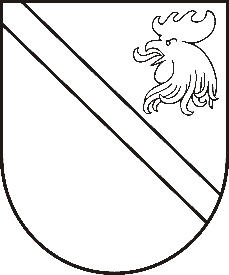 Reģ. Nr. 90000054572Saieta laukums 1, Madona, Madonas novads, LV-4801 t. 64860090, e-pasts: pasts@madona.lv ___________________________________________________________________________MADONAS NOVADA PAŠVALDĪBAS DOMESLĒMUMSMadonā2020.gada 17.novembrī						          	      		       Nr.477									       (protokols Nr.24, 8.p.)Par nekustamā īpašuma Rūpniecības ielā 69, Madona, Madonas novads daļas iegādiMadonas novada pašvaldībā 2020.gada 17.jūlijā ir saņemts […] iesniegums ar priekšlikumu Madonas novada pašvaldībai iegādāties […] nekustamā īpašuma Rūpniecības iela 69, Madona, Madonas novads (kadastra Nr.7001 001 0329) sastāvā esošās zemes vienības ar kadastra apzīmējumu 7001 001 0330 daļu  - zemes gabalu 8553 kv.m apjomā, nosakot pārdošanas cenu 2 euro par 1 kvadrātmetru.  Nekustamā īpašuma Rūpniecības iela 69, Madona, Madonas novads (kadastra Nr.7001 001 0329) ietilpstošā zemes vienība ar kadastra apzīmējumu 7001 001 0330 atrodas blakus Lisaskalna kapiem. Šobrīd no iepriekš minētās zemes vienības tiek uzmērīts un atdalīts nekustamais īpašums 8600 kv.m platībā, kas var nodrošināt teritoriju Lisaskalna kapu paplašināšanai un pašvaldības koplietošanas ceļa vajadzībām.   Saskaņā ar Madonas novada pašvaldības saistošajiem noteikumiem Nr.15 “Madonas novada Teritorijas plānojuma 2013.-2025.gadam Teritorijas izmantošanas un apbūves noteikumi un Grafiskā daļa” zemes vienības ar kadastra apzīmējumu 7001 001 0330  atļautā – plānotā izmantošana ir – kapsētu teritorija.Saskaņā ar likuma “Par pašvaldībām” 15.panta pirmās daļas 2.punktu pašvaldības autonomā funkcija ir gādāt par savas administratīvās teritorijas labiekārtošanu un sanitāro tīrību (ielu, ceļu un laukumu būvniecība, rekonstruēšana un uzturēšana; ielu, laukumu un citu publiskai lietošanai paredzēto teritoriju apgaismošana; parku, skvēru un zaļo zonu ierīkošana un uzturēšana; atkritumu savākšanas un izvešanas kontrole; pretplūdu pasākumi; kapsētu un beigto dzīvnieku apbedīšanas vietu izveidošana un uzturēšana).SIA “Latio vērtētāji & konsultanti Vidzemē” (LĪVA profesionālās kvalifikācijas sertifikāts Nr.12 un LĪVA Kompetences uzraudzības biroja izsniegts sertifikāts nekustamā īpašuma vērtēšanai Nr.13) ir veikuši nekustamā īpašuma Rūpniecības iela 69, Madona, Madonas novads zemes vienības ar kadastra apzīmējumu 7001 001 0330 daļas ar aptuveno platību 8000 kv.m novērtējumu, paredzot, ka tirgus vērtība ir EUR 1,50 līdz EUR 2,00 par 1 kvadrātmetru. Likumā “Par pašvaldībām” 14.panta panta pirmās daļas 2.punktā noteikts, ka pildot savas funkcijas, pašvaldībām likumā noteiktajā kārtībā ir tiesības iegūt un atsavināt kustamo un nekustamo mantu, privatizēt pašvaldību īpašuma objektus, slēgt darījumus, kā arī veikt citas privāttiesiska rakstura darbības. Likuma 21.panta pirmās daļas 17.punkts nosaka, ka tikai dome var lemt par pašvaldības nekustamā īpašuma atsavināšanu, ieķīlāšanu vai privatizēšanu, kā arī par nekustamās mantas iegūšanu pašvaldības īpašumā.Noklausījusies sniegto informāciju, pamatojoties uz likuma “Par pašvaldībām” 21.panta pirmās daļas 17.punktu, ņemot vērā 17.11.2020. Finanšu un attīstības komitejas atzinumu, atklāti balsojot: PAR – 13 (Artūrs Čačka, Andris Dombrovskis, Zigfrīds Gora, Antra Gotlaufa, Gunārs Ikaunieks, Valda Kļaviņa, Agris Lungevičs, Ivars Miķelsons, Andris Sakne, Rihards Saulītis, Inese Strode, Aleksandrs Šrubs, Gatis Teilis), PRET – NAV, ATTURAS – NAV, Madonas novada pašvaldības dome NOLEMJ:1. Pirkt nekustamajā īpašumā Rūpniecības iela 69, Madona, Madonas novads (kadastra Nr.7001 001 0329) ietilpstošās zemes vienības ar kadastra apzīmējumu 7001 001 0330 daļu 8600 kv.m platībā pašvaldības funkcijas -  teritorijas labiekārtošana, kapsētu izveidošana un uzturēšana, nodrošināšanai. 2. Nekustamajā īpašumā Rūpniecības iela 69, Madona, Madonas novads (kadastra Nr.7001 001 0329) ietilpstošās zemes vienības ar kadastra apzīmējumu 7001 001 0330 daļu 8600 kv.m pirkuma līgumu slēgt pēc:2.1.  uz zemes vienības ar kadastra apzīmējumu 7001 001 0330 daļas 8600 kv.m esošo būvju ar nenoskaidrotu piederību dzēšanas Kadastra informācijas sistēmā un2.2. zemes vienības ar kadastra apzīmējumu 7001 001 0330 daļas 8600 kv.m kā patstāvīga nekustamā īpašuma ierakstīšanas zemesgrāmatā uz īpašnieka […] vārda.3. Lēmuma 2.2.punktā noteikto jaunizveidoto nekustamo īpašumu pirkt par pirkuma maksu EUR 2,00 par 1 kv.m, t.i., kopējā pirkuma maksa EUR 17200,00 (septiņpadsmit tūkstoši divi simti  euro). 4. Uzdot Juridiskajai nodaļai sagatavot pirkuma līgumu ar nekustamā īpašuma īpašnieku […] pēc 2.punktā noteikto priekšnoteikumu iestāšanās. 5. Kontroli par lēmuma izpildi uzdot pašvaldības izpilddirektora p.i. Ā.Vilšķērstam. Pielikumā: Grafiskais materiāls.Domes priekšsēdētājs					         	         A.LungevičsE.Zāle 64860095R.Vucāne 20228813